Grand Ours 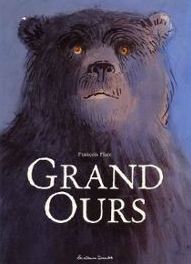 Francois Place  et    ont un .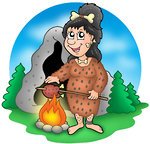 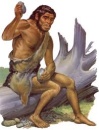 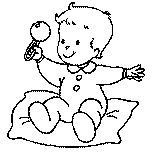 Le      Kaor.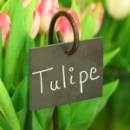       Kaor.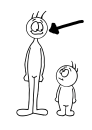 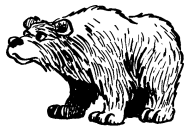 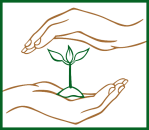 Kaor est un      maintenant.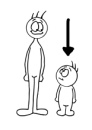 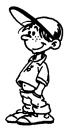 Grand Ours Francois PlaceKaor veut aller  .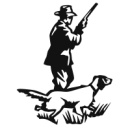 Kaor    Tanda.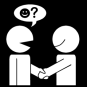 Kaor ne    pas Tanda dans les  .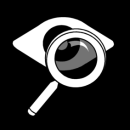 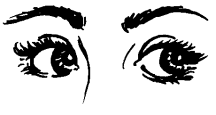    : "Kaor a    Tanda".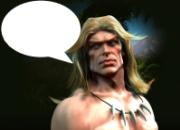 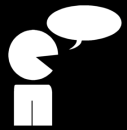 Grand Ours Francois Place  est  , il est  .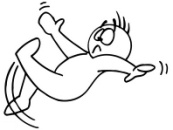 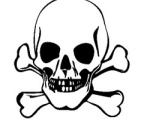 Kaor est un      maintenant.    "Kaor est   ".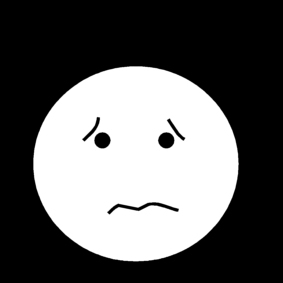 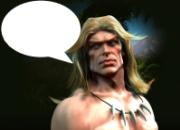     "va    ".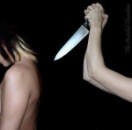 Grand Ours Francois PlaceKaor    .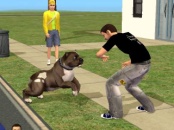     Kaor.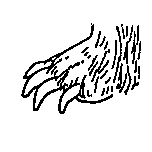 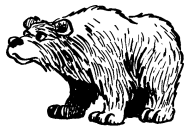       Kaor.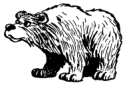 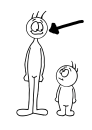 Kaor va avoir toujours    à sa  .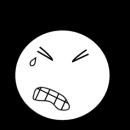 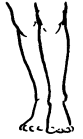 Grand Ours Francois PlaceKaor      et  .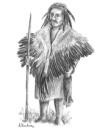 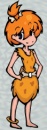   et      Kaor.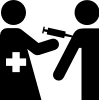 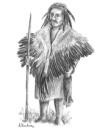 ,   et Kaor marchent jusqu'à la  .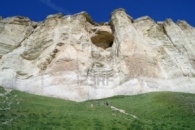      et Kaor dans la  .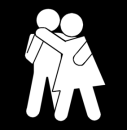 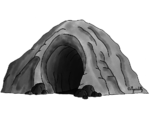 Grand Ours Francois PlaceKaor    les    dans la  .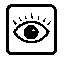 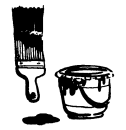      : "Kaor,   !"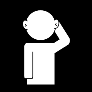 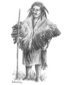     le    des    à Kaor.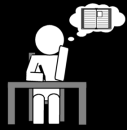 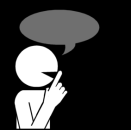 Kaor connait les    maintenant.Grand Ours Francois PlaceKaor      et      Kaor.      Kaor à    .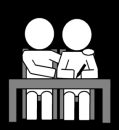 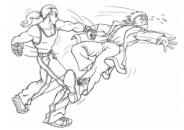 Kaor peut rester avec son clan.Kaor et    vont avoir un  .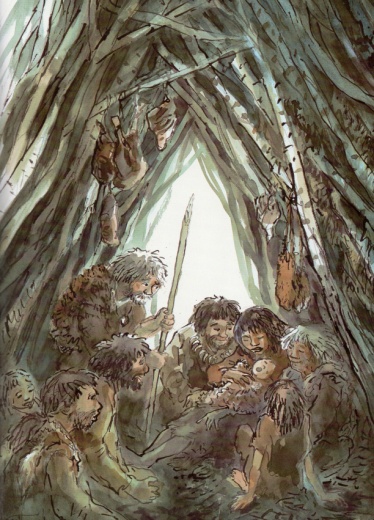 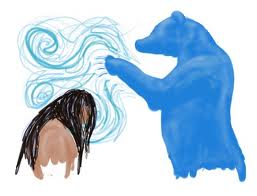 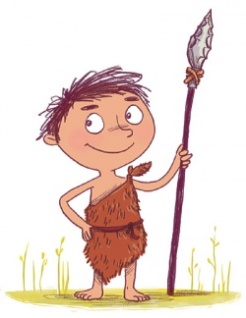 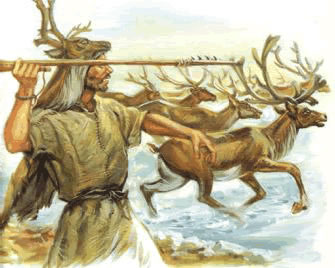 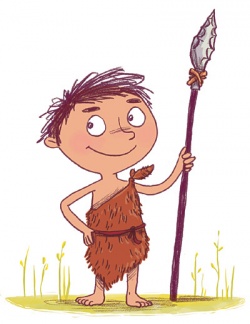 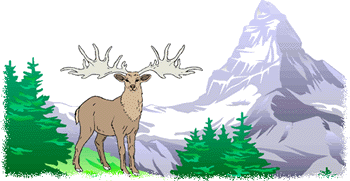 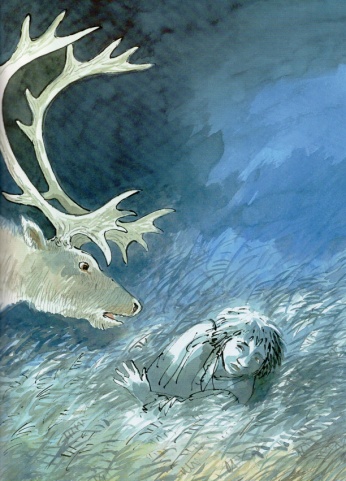 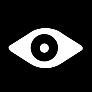 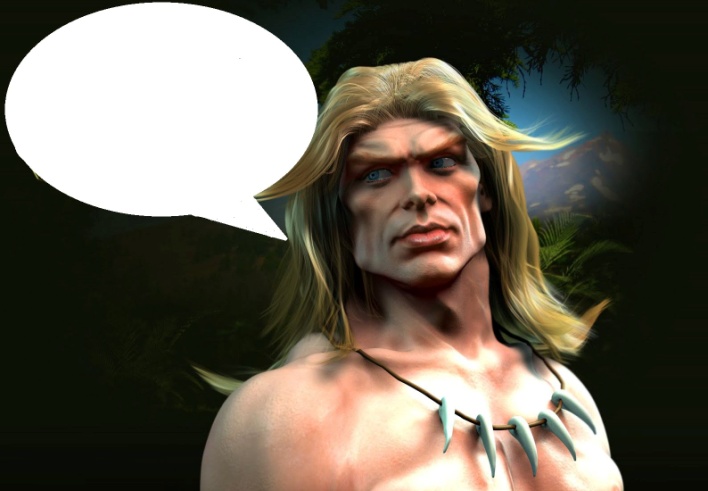 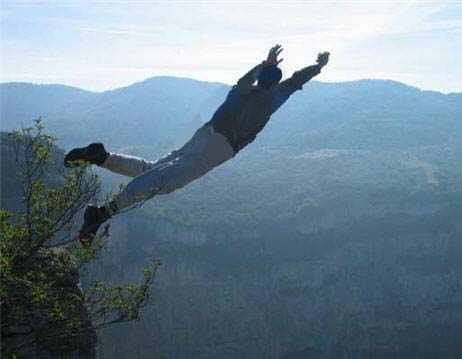 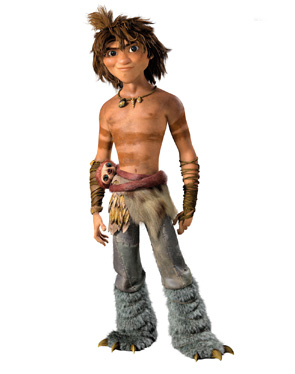 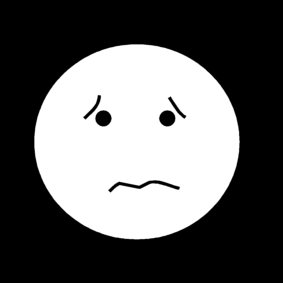 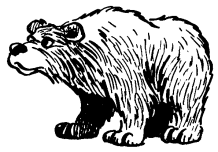 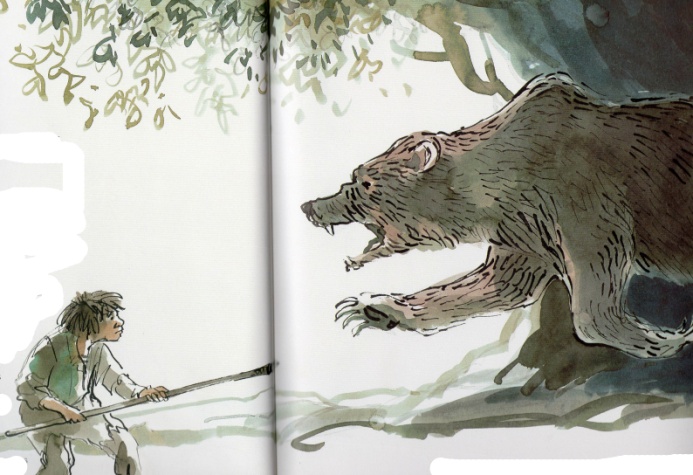 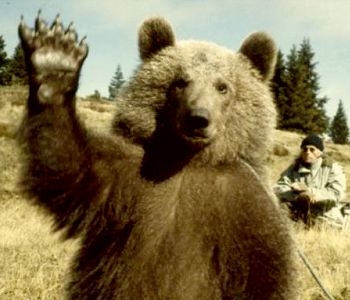 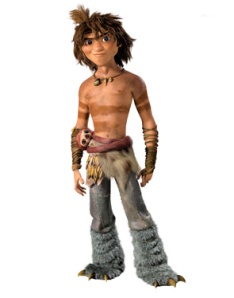 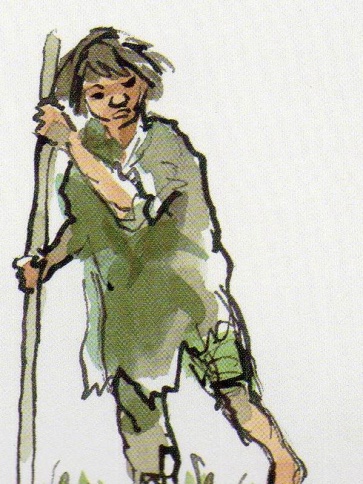 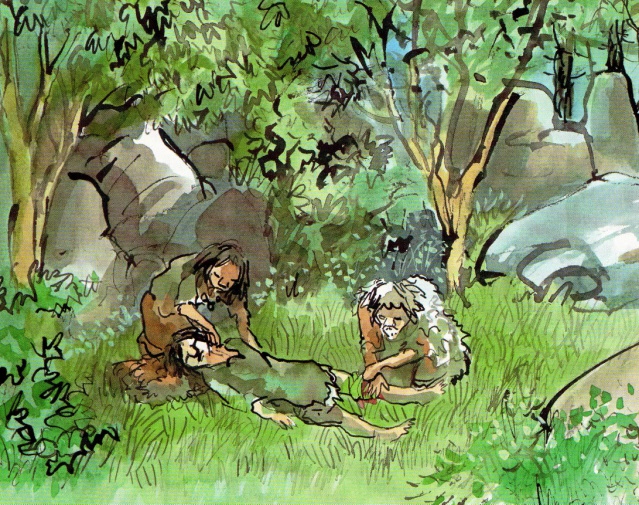 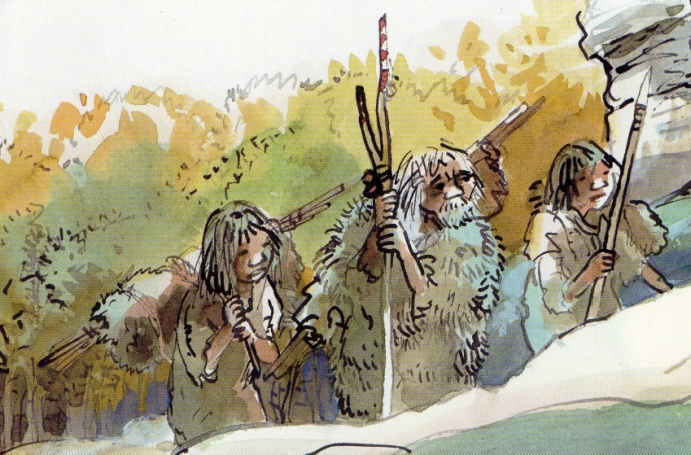 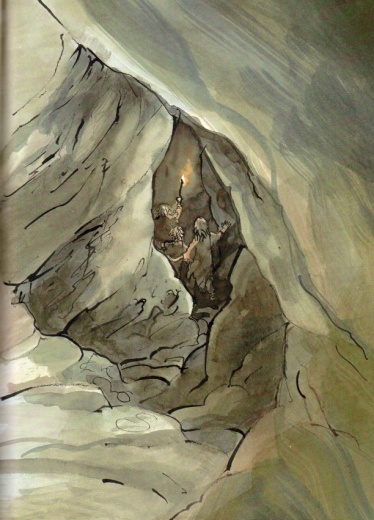 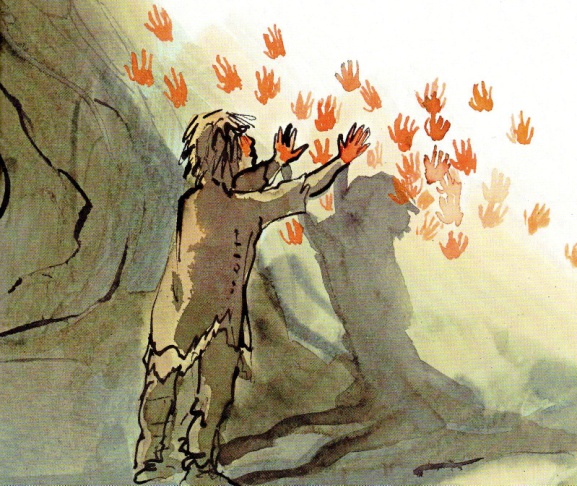 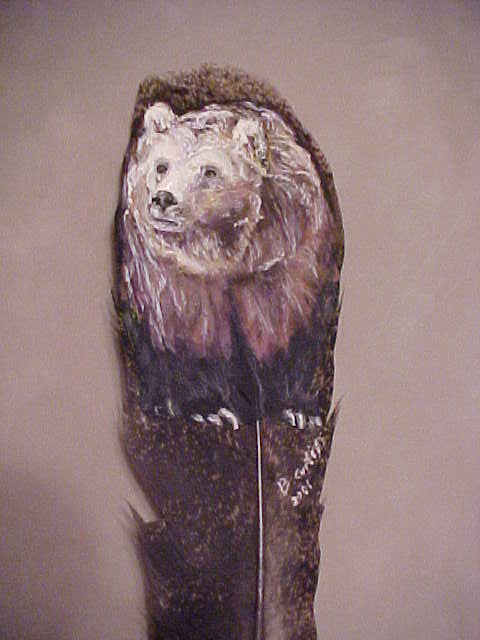 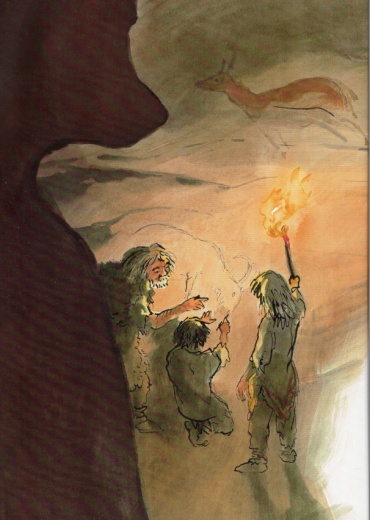 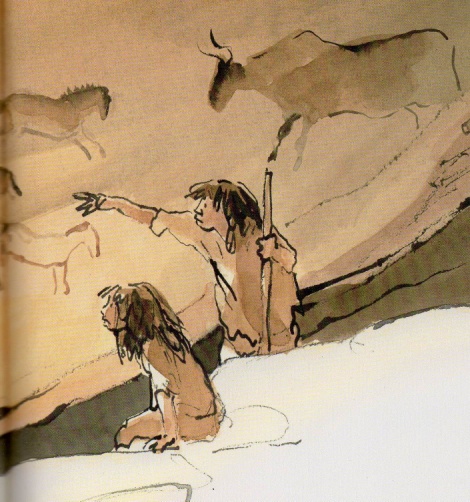 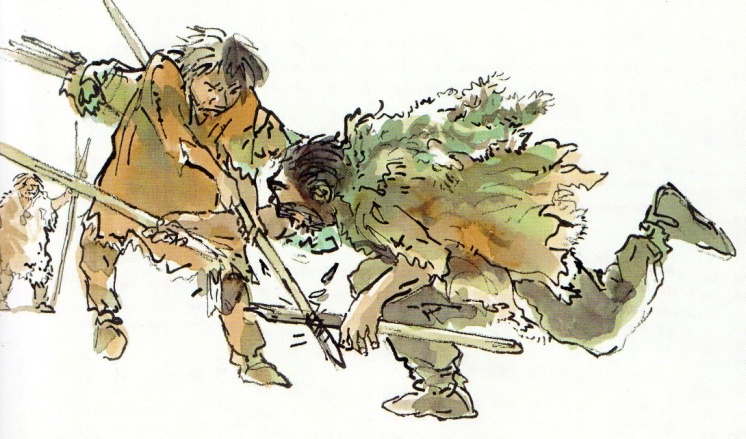 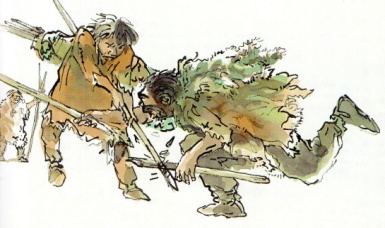 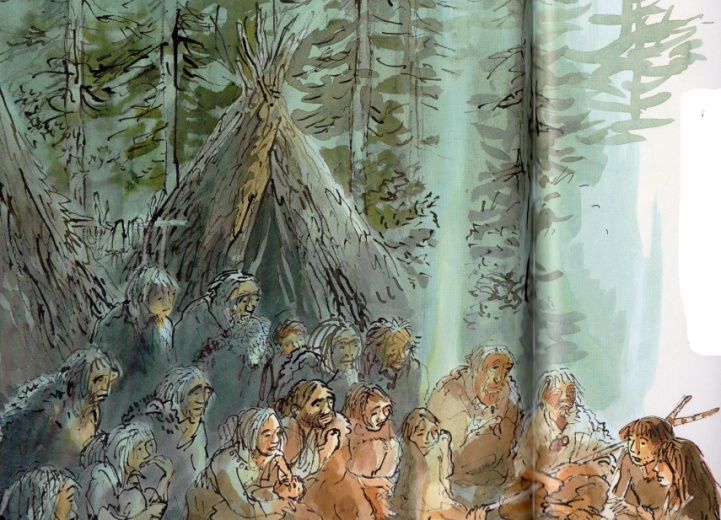 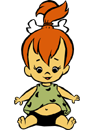 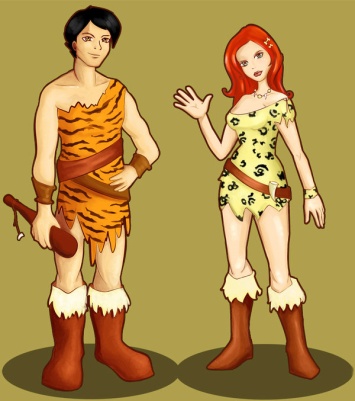 